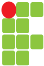 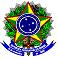 MINISTÉRIO DA EDUCAÇÃOINSTITUTO FEDERAL DE EDUCAÇÃO, CIÊNCIA E TECNOLOGIA DO AMAZONASCampus São Gabriel da CachoeiraServiço de Psicologia Nome:                                                                                                                            Idade:Turma / Curso:Pertence a alguma Etnia? (  )SIM    (  )NÃO  -   Se SIM a qual:Fala alguma língua além do Português? (  ) SIM  (  ) NÃO  - Se sim qual:Questionário1° Oque é psicologia?2° Oque faz um psicólogo escolar?3° Em sua opinião de que forma o Psicólogo Escolar pode contribuir com os estudantes aqui no IFAM Campus São Gabriel da Cachoeira?4° Quais serviços você gostaria que fossem ofertados pela área de psicologia do IFAM Campus São Gabriel da Cachoeira?5° Cite exemplos de temas que NÃO são trabalhados nas Disciplinas Básicas, mas que em sua opinião seria importante fossem abordados: